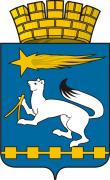 ГЛАВА ГОРОДСКОГО ОКРУГА НИЖНЯЯ САЛДАП О С Т А Н О В Л Е Н И Е22.05.2017  					                  		                                 № 27      	В соответствии с Федеральным законом от 06 октября 2003 года № 131- ФЗ «Об общих принципах организации местного самоуправления в Российской Федерации», Уставом городского округа Нижняя Салда, в связи с празднованием Дня молодежи России в городском округе Нижняя Салда в 2017 году,  ПОСТАНОВЛЯЮ:1. Провести с 01.06.2017 – 24.06.2017 года городской фотоконкурс на тему: «Молодежь-отражение времени».2. Утвердить Положение о проведении городского фотоконкурса на тему: «Молодежь - отражение времени» (прилагается).3. Утвердить состав конкурсной комиссии городского фотоконкурса на тему: «Молодежь - отражение времени» (прилагается).4. Опубликовать настоящее постановление в газете «Городской вестник плюс» и разместить на официальном сайте городского округа Нижняя Салда.5. Контроль над исполнением настоящего постановления оставляю за собой.Глава городского округа                                                                   Е.В. МатвееваУТВЕРЖДЕНОпостановлением главы городского округа Нижняя Салда от  22.05.2017  №  27ПОЛОЖЕНИЕо проведении городского фотоконкурса на тему:«Молодежь – отражение времени»1. Общие положенияГородской фотоконкурс на тему «Молодежь – отражение времени»приурочен к  Дню молодежи в городском округе Нижняя Салда проходящим под эгидой XIX Всемирного  фестиваля молодежи и студентов в 2017 году.2. Организаторы          Организатором конкурса являются глава городского округа Нижняя Салда, администрация городского округа Нижняя Салда, Молодежный Совет при главе городского округа Нижняя Салда. 3. Цель конкурса      Целью конкурса является представить  общественности взгляд молодых жителей городского округа Нижняя Салда  на себя, своих сверстников, современную молодёжную культуру. 4. Задачи конкурса4.1 Развитие познавательного интереса и социальной активности детей и молодёжи, воспитание гражданской и патриотической позиции молодого поколения средствами фотографии;4.2 Выявление талантов в области фотоискусства, их поощрение и предоставление им возможности продемонстрировать свои лучшие творческие работы;4.3 Развитие у молодёжи умения выразить языком фотографии различные стороны жизнедеятельности, включая общественную деятельность.5. УчастникиДля участия приглашаются  жители городского округа Нижняя Салда в возрасте с 14 до 35 лет включительно.6. Сроки проведения конкурса           Конкурс проводится с 01.06.2017 года по 24.06.2017 года.Прием работ будет осуществляться с 01 июня до 15 июня 2017 года по адресу:  г. Нижняя Салда, ул. Фрунзе, д. 2,  каб.  № 12 (приемная главы городского округа Нижняя Салда).7. Условия проведения          На конкурс принимаются цветные и черно-белые фотоработы в напечатанном виде (размер 29 × 21 (А4)).       На обратной стороне фотоснимка указать:- название работы;- фамилия, имя, отчество автора;- номер телефона;- место учебы, работы.           Принимаются только авторские фотографии, т.е. сделанные собственноручно. Количество фотографий от одного участника не более трех штук.           Работа, ее содержание, сюжет, действие сценических лиц и персонажей не должны противоречить законодательству Российской Федерации, в т.ч. нормам Гражданского кодекса Российской Федерации, Федерального закона от 29.12.2010 № 436-ФЗ «О защите прав детей от информации, причиняющей вред их здоровью и развитию», Федерального закона от 13.03.2006 № 38-ФЗ «О рекламе».          В случае использования в работе объектов интеллектуальных прав третьих лиц Участник обязан указать автора и предоставить подтверждение наличия Участника права использования такого объекта интеллектуальных прав.          Все расходы, связанные с подготовкой конкурсных работ несут участники конкурса. Присланные на конкурс работы не возвращаются.8. Критерии оценкиКонкурсные работы оцениваются по следующим критериям:-  качество исполнения;-  оригинальность (неповторимость) городского округа Нижняя Салда;- отражение  участия молодежи в жизни городского округа  Нижняя Салда;-  соответствие целям и задачам фотоконкурса;-  композиционное решение.       Победитель определяется по сумме результатов голосования конкурсной комиссии. Каждый критерий  оценивается -0-5 баллов.9. Подведение итоговПодведение итогов конкурса проводит конкурсная комиссия в составе, утвержденном постановлением главы городского округа. Не позднее 23 июня – конкурсная комиссия оценивает работы, определяет 3-х победителей. Итоги конкурса оформляются протоколом заседания конкурсной комиссии.10. НаграждениеНаграждение победителей и чествование участников будет проходить в День празднования Дня молодежи в городском округе Нижняя Салда.Победители будут награждены Дипломами и памятными сувенирами. 11. Права, передаваемые организаторам Конкурса1. Автор предоставляет организаторам Конкурса исключительные имущественные права на использование своих работ, представленных на конкурс, в том числе права:- воспроизводить работу;- распространять их любым способом; - импортировать в целях распространения;- сообщать о работах (включая показ, исполнение или передачу в эфир) для всеобщего сведения путем передачи в эфир и (или) последующей передачи в эфир (право на передачу в эфир);- иные права, предусмотренные законодательством Российской  Федерации об авторском праве и смежных правах, являющиеся частью гражданского законодательства Российской Федерации, издаваемых в соответствии с данным законодательством других законодательных актов Российской Федерации.2. Права передаются автором (соавторами) безвозмездно и публикация не несет никаких финансовых отчислений автору (соавторам).3. Имущественные права на использование творческих работ, указанные в п. 1, передаются автором для использования на территории городского округа Нижняя Салда. Имущественные права используются организаторами Конкурса без каких-либо ограничений.4. Автор (группа авторов) гарантирует, что он обладает исключительными авторскими правами, и что данная работа никому ранее не передавалась для воспроизведения и иного использования.Состав конкурсной комиссии по подведению итогов  городского фотоконкурса на тему: «Молодежь-отражение времени» О проведении городского фотоконкурса на тему:«Молодежь-отражение времени»УТВЕРЖДЕНпостановлением  главы городского округа Нижняя Салда от  22.05.2017   №  27 Матвеева Елена Владимировна-глава городского округа Нижняя Салда, председатель комиссии;Третьякова Ольга Владимировна-заместитель главы администрации городского округа Нижняя Салда, заместитель председателя комиссии.Члены комиссии:Волкова Любовь Викторовна-председатель Думы городского округа Нижняя Салда (по согласованию);Горнева Ольга Александровна-начальник организационно-управленческого отдела администрации городского округа Нижняя Салда;БурдельЕлена Николаевна-председатель Нижнесалдинской городской территориальной избирательной комиссии (по согласованию);Танкиевская Ирина Евгеньевна-главный редактор МБУ «Пресс центр «Городской вестник» (по согласованию);АлешановаЯнина Сергеевна-начальник Управления молодежной политики и спорта администрации городского округа Нижняя Салда;Тихонов Евгений Николаевич-Член Молодежного Совета при главе городского округа Нижняя Салда  (по согласованию).